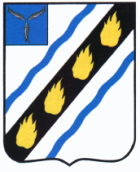 СОВЕТСКОЕ МУНИЦИПАЛЬНОЕ ОБРАЗОВАНИЕСОВЕТСКОГО МУНИЦИПАЛЬНОГО РАЙОНАСАРАТОВСКОЙ ОБЛАСТИСОВЕТ ДЕПУТАТОВчетвертого созыва Р Е Ш Е Н И Еот 31.05.2022 № 216   р.п. СоветскоеО внесении изменений в решение Совета депутатов Советского муниципального образования от 25.03.2016 № 139   	Руководствуясь Федеральным законом от 01.04.2022 № 90-ФЗ «О внесении изменений в отдельные законодательные акты Российской Федерации» и Уставом Советского муниципального образования Советского муниципального района Саратовской области, Совет депутатов Советского муниципального образования РЕШИЛ:	1. Внести в решение Совета депутатов Советского муниципального образования от 25.03.2016 № 139  «О порядке представления лицами, замещающими муниципальные должности в Советском муниципальном образовании сведений о доходах и расходах, проверки достоверности сведений о доходах и их полноты и соблюдения ограничений, запретов и обязанностей, установленных законодательством Российской Федерации и порядке размещения сведений о доходах, расходах в информационно-телекоммуникационной сети «Интернет»» следующие изменения:	- пункт 2.4. раздела 2 Приложения № 1 к решению изложить в следующей редакции:	«2.4. Лицо, замещающее муниципальную должность ежегодно, не позднее 1 апреля года, следующего за отчетным, представляет в Комиссию сведения о своих расходах по каждой сделке по приобретению им за отчетный период (с 1 января по 31 декабря года) земельного участка, другого объекта недвижимости, транспортного средства, ценных бумаг (долей участия, паев в уставных (складочных) капиталах организаций), цифровых финансовых активов, цифровой валюты, совершенной им его супругой (супругом) и (или) несовершеннолетними детьми по каждой сделке по приобретению ими за отчетный период (с 1 января по 31 декабря года) земельного участка, другого объекта недвижимости, транспортного средства, ценных бумаг (долей участия, паев в уставных (складочных) капиталах организаций) цифровых финансовых активов, цифровой валюты и об источниках получения средств, за счет которых совершены указанные сделки.»;	-  подпункт 2.1.2. раздела 2 Приложения к Положению о порядке представления лицами, замещающих муниципальные должности в Советском муниципальном образовании сведений, проверки их достоверности и полноты и соблюдения ограничений, запретов и обязанностей, установленных законодательством Российской Федерации изложить в следующей редакции:	«2.1.2. принимает сведения о расходах по каждой сделке по приобретению земельного участка, другого объекта недвижимости, транспортного средства, ценных бумаг (долей участия, паев в уставных (складочных) капиталах организаций, цифровых финансовых активов, цифровой валюты и об источниках получения средств, за счет которых совершена указанная сделка, представляемые лицами, замещающими муниципальные должности;»;- подпункт «г» пункта 2 Приложения № 2 к решению изложить в следующей редакции:«г) сведения об источниках получения средств, за счет которых совершены сделки по приобретению земельного участка, иного объекта недвижимого имущества, транспортного средства, ценных бумаг, долей участия, паев в уставных (складочных) капиталах организаций, цифровых финансовых активов, цифровой валюты, если общая сумма таких сделок превышает общий доход лица, замещающего муниципальную должность, его супруги (супруга) за три последних года, предшествующих отчетному периоду.»;	- в заголовке Приложения № 2 к Порядку размещения сведений о доходах, расходах, об имуществе и обязательствах имущественного характера лиц, замещающих муниципальные должности в Советском муниципальном образовании, и членов их семей в информационно-телекоммуникационной сети «Интернет» и представления этих сведений средствам массовой информации для опубликования после слова «организаций,» дополнить словами «цифровых финансовых активов, цифровой валюты,». Глава Советскогомуниципального образования 					           С.Н. Новиков